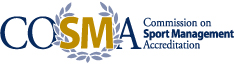 SUMMARY OF ACCREDITATION STATUSOhio UniversityIn accordance with the COSMA Accreditation Process Manual (May 2016, p. 28), this summary of accreditation status describes the formal action taken by the Commission on Sport Management Accreditation (COSMA) Board of Commissioners with regard to an academic unit/sport management program seeking accreditation for its sport management programs by COSMA.Profile of Accredited Academic Unit/Sport Management ProgramType of Programs:	Bachelor of Science, Sport Management	Master of Sports Administration	Master of Science in Athletic Administration	Professional Master of Sports AdministrationMost Recent Accreditation ActionDate:				September 25, 2020Decision:	Reaffirmation of Accreditation with NotesThe COSMA Board of Commissioners reviewed Ohio University’s four degree programs in Sport Management. The review was based on the eight COSMA accreditation principles that require an academic unit/sport management program to show that its program displays excellence in undergraduate and graduate sport management education and continuous improvement through COSMA’s developmental approach and should receive recognition for a period of up to 7 years (COSMA Accreditation Principles and Self Study Preparation Manual, May 2016, p. 1).Additional Reporting RequirementsOhio University’s four degree programs are “Accredited with Notes.”  “Accredited with Notes” indicates that certain principles of COSMA have not been fully met. The program is required to address the Notes on an annual basis until those concerns are resolved by the program and accepted by COSMA.  The program has up to two years to eliminate the deficiencies identified in the Notes. If the deficiencies are not removed within the required two-year period, the BOC may place it on probation (Accreditation Process Manual, pp. 30-31).NotesPrinciple 1: Outcomes AssessmentIssue: Submit a complete and finalized Outcomes Assessment Plan containing all elements.Response: An outcomes assessment plan with rubrics was provided, several rubrics were missing until Commissioner reviewers followed instructions on page 32: “Please see OneDrive shared folder DSA Assessments to review all assessment tools referenced in the Outcomes Assessment Plan.” However, no items were found in the DSA Assessments folder; rubrics were provided by email. An OEG matrix was provided.Note 1: Provide measurable benchmarks for OEGs 2 and 3. Or, explain in the narrative section what the “expectations” of the department chair/ program director were and provide data for how they were/were not met.Note 2: OEG 2, measure 2: Include the diversity and inclusion plan with the 2020-21 Annual Report. Provide specific benchmarks from that plan in the OEG matrix.Outcome: Resolved.Issue: Develop/use an existing additional direct measure for all undergraduate SLOs to meet the existing minimum requirement of two direct measures. Provide all measurement tools/rubrics for the direct measures with your complete Outcomes Assessment Plan.Response: Each undergraduate SLO included one direct measure and one indirect measure. Not all measurement rubrics were included, though rubrics were found on OneDrive folder and others were provided by email.Note 3: Many rubrics collect data on “other” topics that do not measure the SLO. Ensure the data reported is only for elements of the rubric that measure the SLO (see separate SLO/rubric comment page). Ensure the benchmark is related to the rubric and consider raising benchmarks as all benchmarks are consistently exceeding expectations. Provide a reflection and plan of action on what exceeding benchmarks means (i.e., how are you pursuing “continuous improvement”).Outcome: Resolved.Principle 2: Strategic PlanningIssue: Respond to Principle 2, self study guideline #3 (“Describe general conclusions drawn regarding the effectiveness of your strategic planning process in supporting excellence in sport management education, identify any changes and improvements needed in the academic unit’s strategic planning process and describe proposed changes and improvements.”)Response: [Direct quote from response]: Due to a new university president, adjustments to the College of Business’ strategic plan, and hiring of a new department chair it was decided to postpone updating the departmental strategic plan in the original self-study/rejoinder. The new mission statement and strategic plan were then incorporated into the 2019-24 COSMA Outcomes Assessment Plan and baseline assessmentdata was gathered during the 2019-20 academic year.The general conclusions regarding the effectiveness of the strategic planning process:1. Our work should align with the College of Business and the broader university community.2. Our work should remain student-centered.3. The process and outcomes should be transparent to develop a sense of community andtrust.4. Every faculty member has a voice in departmental matters.5. Deliverables are a living, breathing document that should remain relevant to our faculty.Note 4: Update COSMA on how the five “general conclusions” will be measured by “identify[ing] any changes and improvements needed in the academic unit’s strategic planning process and describe proposed changes and improvements” (from self study guideline #3). Outcome: Resolved.Principle 3: CurriculumIssue: Provide an update on the plan and timeline or curriculum redesign. Submit a revised CPC table following the BSM curriculum reviewResponse: The BSM program will undergo a curriculum review and update within the next 2-3 years. When curriculum updates are approved by UCC (university curriculum committee), OU will submit an updated CPC table with the corresponding annual report submission.Note 5: Submit an updated CPC table (for the BSM degree) when curriculum updates occur. The BOC recognizes that this issue may not be resolved within two years.Reaffirmation of Accreditation:  September 2027